Timelines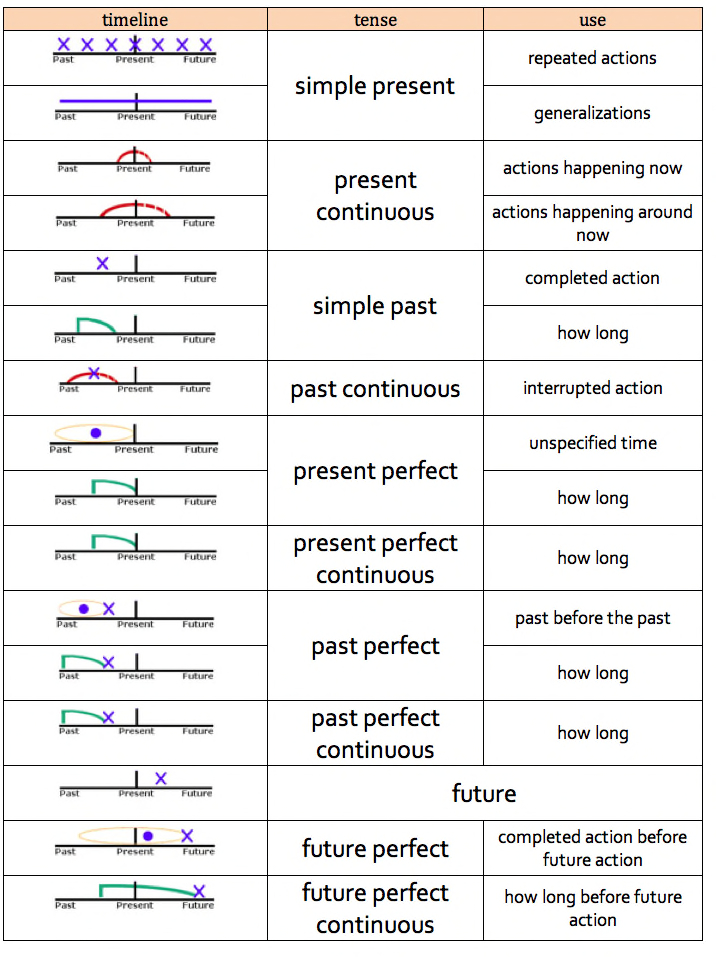 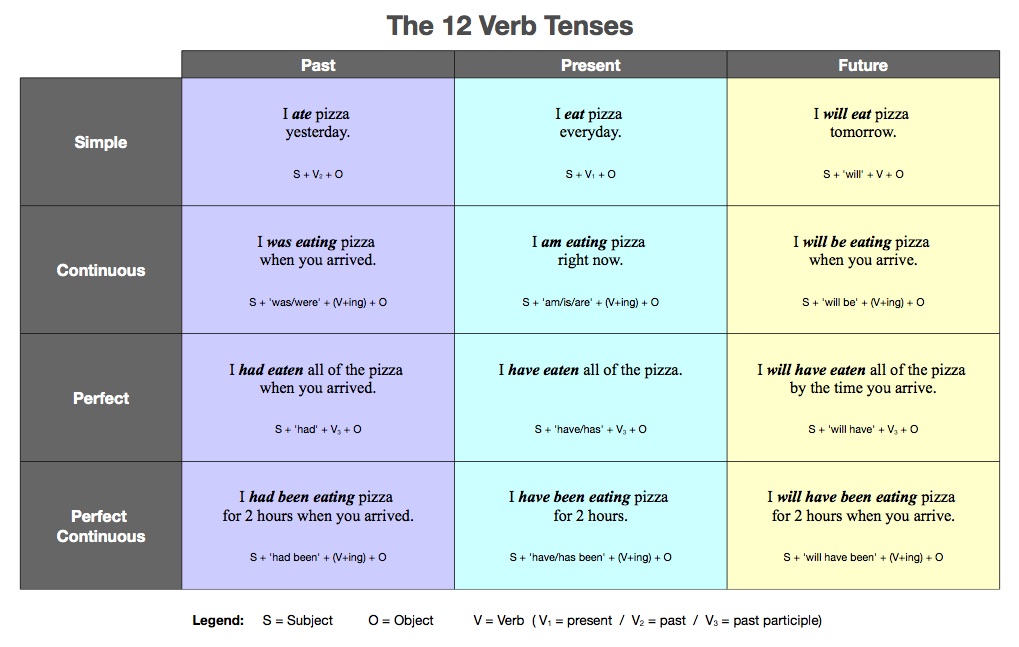 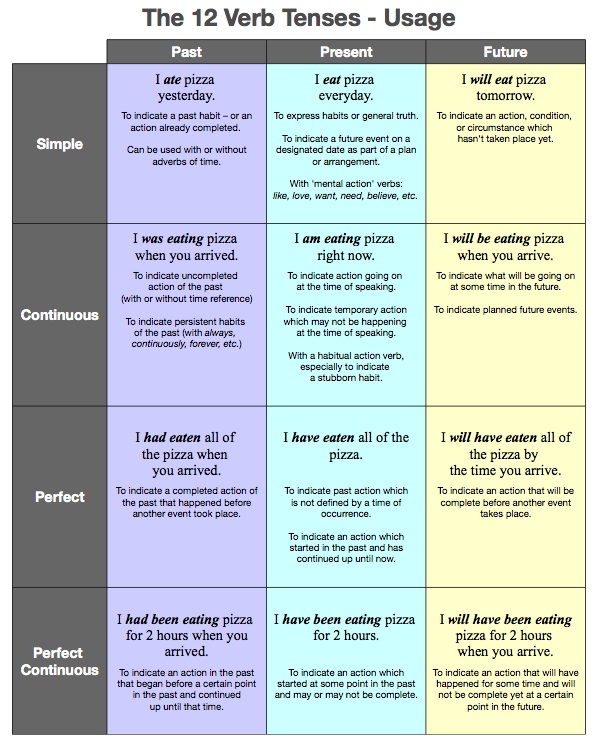 